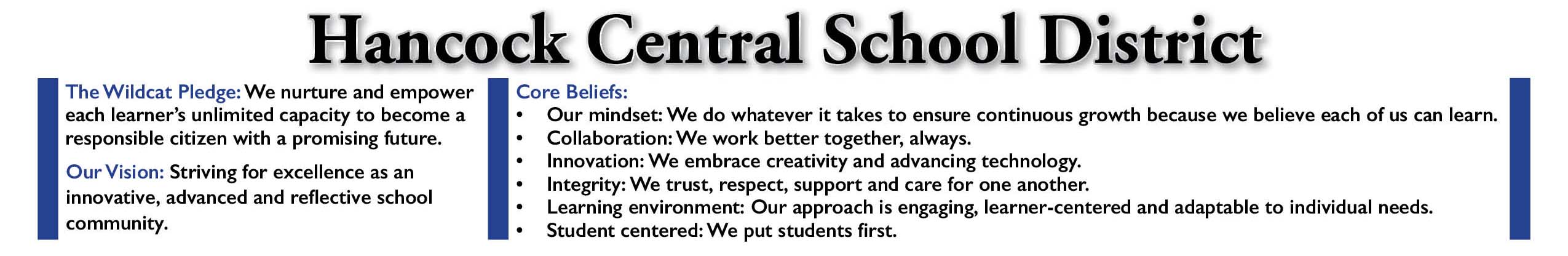 TO:		HCS Faculty, Staff and FamiliesFR:		Dr. Terrance DoughertyRE:		Boil Water AdvisoryDATE:		March 22, 2023Good morning,The Village of Hancock and the Delaware County Department of Health have issued a boil water advisory for the Hancock Middle/High School building.  Drinking water stations and cups will be available in the MS/HS cafeteria for all faculty, staff and students.  We will update you as soon as the advisory has been lifted.Thank you.